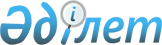 Шығыс Қазақстан облысының жер беті су көздерінің су ресурстарын пайдалану үшін төлем ставкалары туралы
					
			Күшін жойған
			
			
		
					III шақырылған Шығыс Қазақстан облыстық мәслихатының XI сессиясының 2005 жылғы 31 мамырдағы N 11/158-III шешімі. Шығыс Қазақстан облысының Әділет департаментінде 2005 жылғы 11 маусымда N 2378 тіркелді. Күші жойылды - ШҚО мәслихатының 2009 жылғы 21 желтоқсандағы № 17/225-IV

      Ескерту. Күші жойылды - ШҚО мәслихатының 2009.12.21 № 17/225-IV шешімімен.      "Салық және бюджетке төленетін басқа да міндетті төлемдер туралы" Қазақстан Республикасы кодексінің  454-бабына , Қазақстан Республикасы Су кодексінің  38-бабына ,   "Қазақстан Республикасындағы жергілікті мемлекеттік басқару туралы" Қазақстан Республикасы Заңының  6-бабына  сәйкес Шығыс Қазақстан облыстық мәслихаты  ШЕШІМ ҚАБЫЛДАДЫ: 

      1. Қосымшаға сәйкес Шығыс Қазақстан облысының жер беті су көздерінің су ресурстарын пайдалану үшін төлем ставкалары бекітілсін. 

      2. Осы шешім Шығыс Қазақстан облысының Әділет департаментінде мемлекеттік тіркеуден өткен күннен бастап күшіне енеді және 2005 жылғы 1 қаңтардан бастап қолданысқа енгізіледі.                Сессия төрағасы        Шығыс Қазақстан облыстық  

       мәслихатының хатшысы 

  Шығыс Қазақстан облыстық  

мәслихатының 2005 жылғы  

      31 мамырдағы N 11/158-III  

шешіміне қосымша Шығыс Қазақстан облысының жер беті су көздерінің 

су ресурстарын пайдалану үшін төлем ставкалары   
					© 2012. Қазақстан Республикасы Әділет министрлігінің «Қазақстан Республикасының Заңнама және құқықтық ақпарат институты» ШЖҚ РМК
				  Арнаулы су пайдалану түрі  Тұрғын үй-пайдалану және коммуналдық қызмет, тиын/текше метр Тұрғын үй-пайдалану және коммуналдық қызмет, тиын/текше метр Тұрғын үй-пайдалану және коммуналдық қызмет, тиын/текше метр Тұрғын үй-пайдалану және коммуналдық қызмет, тиын/текше метр Тұрғын үй-пайдалану және коммуналдық қызмет, тиын/текше метр Тұрғын үй-пайдалану және коммуналдық қызмет, тиын/текше метр Тұрғын үй-пайдалану және коммуналдық қызмет, тиын/текше метр   Арнаулы су пайдалану түрі  Өнеркәсіп, жылу энергетикасын қосумен, тиын/текше метр Өнеркәсіп, жылу энергетикасын қосумен, тиын/текше метр Өнеркәсіп, жылу энергетикасын қосумен, тиын/текше метр Өнеркәсіп, жылу энергетикасын қосумен, тиын/текше метр Өнеркәсіп, жылу энергетикасын қосумен, тиын/текше метр Өнеркәсіп, жылу энергетикасын қосумен, тиын/текше метр   Арнаулы су пайдалану түрі  Ауыл шаруашылығы, тиын/текше метр Ауыл шаруашылығы, тиын/текше метр Ауыл шаруашылығы, тиын/текше метр Ауыл шаруашылығы, тиын/текше метр Ауыл шаруашылығы, тиын/текше метр   Арнаулы су пайдалану түрі  Су көздерінен су алуды жүзеге асыратын тоған шаруашылықтары, тиын/текше метр Су көздерінен су алуды жүзеге асыратын тоған шаруашылықтары, тиын/текше метр Су көздерінен су алуды жүзеге асыратын тоған шаруашылықтары, тиын/текше метр Су көздерінен су алуды жүзеге асыратын тоған шаруашылықтары, тиын/текше метр   Арнаулы су пайдалану түрі  Су көздерінен балық аулауды жүргізетін балық шаруашылығы, тұтынушылар, теңге/тонна Су көздерінен балық аулауды жүргізетін балық шаруашылығы, тұтынушылар, теңге/тонна Су көздерінен балық аулауды жүргізетін балық шаруашылығы, тұтынушылар, теңге/тонна Өзен, көл, теңіз бассейндері Гидроэнергетика, тиын/кВт сағаты Гидроэнергетика, тиын/кВт сағаты Өзен, көл, теңіз бассейндері Су көлігі, тиын/т. шақырым Ертіс өзенінің бассейні   3,74   10,79   3,02   3,02   76,37   1,15   0,43 Балхаш және Алакөл өзені мен көлінің бассейні     3,45     9,49     2,73     2,59     67,74     1,01     0,29 